Atividades para as turmas do JARDIM IIPROFESSORAS: Denise e Ana PriscilaSemana de 12/07/2021 a 23/07/2021ATIVIDADE 1TRABALHANDO A HISTÓRIA – A FORMIGA E A NEVE.(Atividade com a participação da família)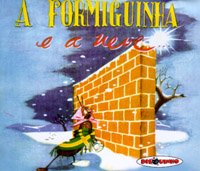 LINK DA HISTÓRIA: https://www.youtube.com/watch?v=mjfkqnf8I4k - acessado em 29/06/2021APÓS ASSISTIR AO VÍDEO DA HISTÓRIA, CONVERSAR COM A CRIANÇA E FAZER AS SEGUINTES PERGUNTAS:    - VOCÊ GOSTOU DA HISTÓRIA?    - QUAL A PARTE DA HISTÓRIA VOCÊ MAIS GOSTOU?    - O QUE VOCÊ APRENDEU COM A HISTÓRIA?    - VOCÊ CONSEGUE DIZER NA SEQUÊNCIA, PARA QUAIS PESSOAS A FORMIGA PEDIU AJUDA? SE NÃO CONSEGUIR A FAMÍLIA PODE AJUDAR!ATIVIDADE 2 - VAMOS FAZER NEVE!(atividade com a participação da família.)NUMA TAÇA COLOQUE ÁGUA MORNA, JUNTE O SAL FINO ATÉ A ÁGUA DESAPARECER E MISTURE BEM;É MUITO RÁPIDO, ASSIM QUE A MISTURA TIVER ASPECTO DE NEVE ESTÁ PRONTO (NÃO DEVE FICAR MUITO ÚMIDO, NEM MUITO SECO) DURA MAIS OU MENOS UM MÊS.EM SEGUIDA, CASO QUEIRA FAZER UM BONECO DE NEVE, BASTA FAZER DUAS BOLAS UMA MAIOR PARA SER A BASE E OUTRA MENOR PARA A CABEÇA.ENVIE FOTO DO SEU BONECO PARA A SUA PROFESSORA. 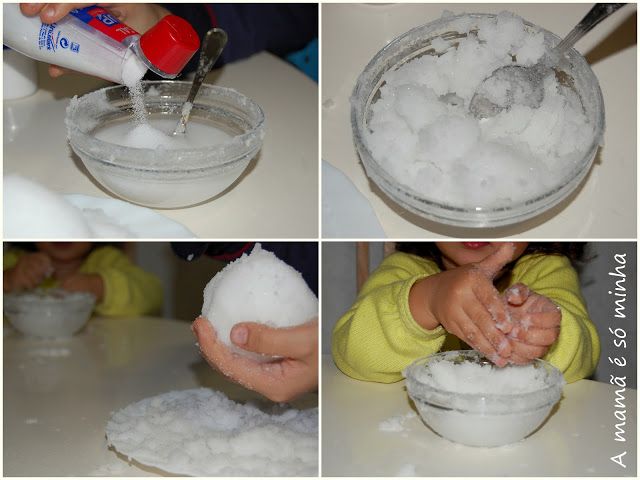 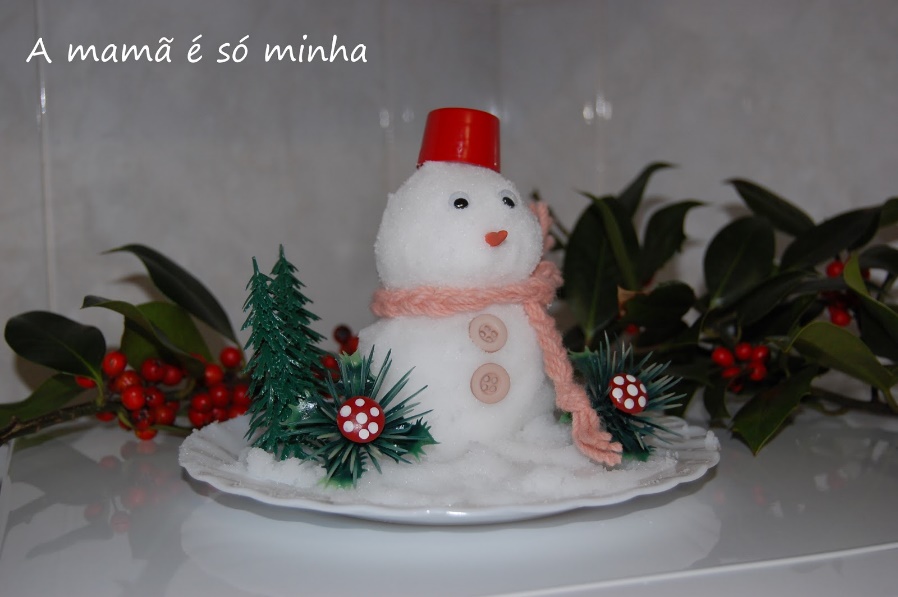 Imagens disponíveis em: http://cronicasdeumamae.blogspot.com/2012/12/decoracao-natalinverno-fazer-neve-em.html - acesso em 29/06/2021ATIVIDADE 3 - BRINCANDO COM AS PALAVRAS. (atividade com a participação da família) O ADULTO DEVERÁ PEGAR UMA FOLHA BRANCA E RECORTAR EM 10 PEDAÇOS OU 10 QUADRADOS; ESCREVER AS LETRAS DAS PALAVRAS BONECO E NEVE, COM LETRAS DE FORMA MAIÚSCULAS;ENTREGAR PARA CRIANÇA MONTAR PRIMEIRO A PALAVRA BONECO, PERGUNTE COM QUE LETRA COMEÇA, DEIXE A CRIANÇA MONTAR SOZINHA, POSTERIORMENTE OS PAIS PODERÃO AJUDAR A CRIANÇA DANDO DICAS PARA ELA.FAÇA O MESMO PROCEDIMENTO COM A PALAVRA NEVE.APÓS AS PALAVRAS MONTADAS, COLAR NO CADERNO OU EM UMA FOLHA. 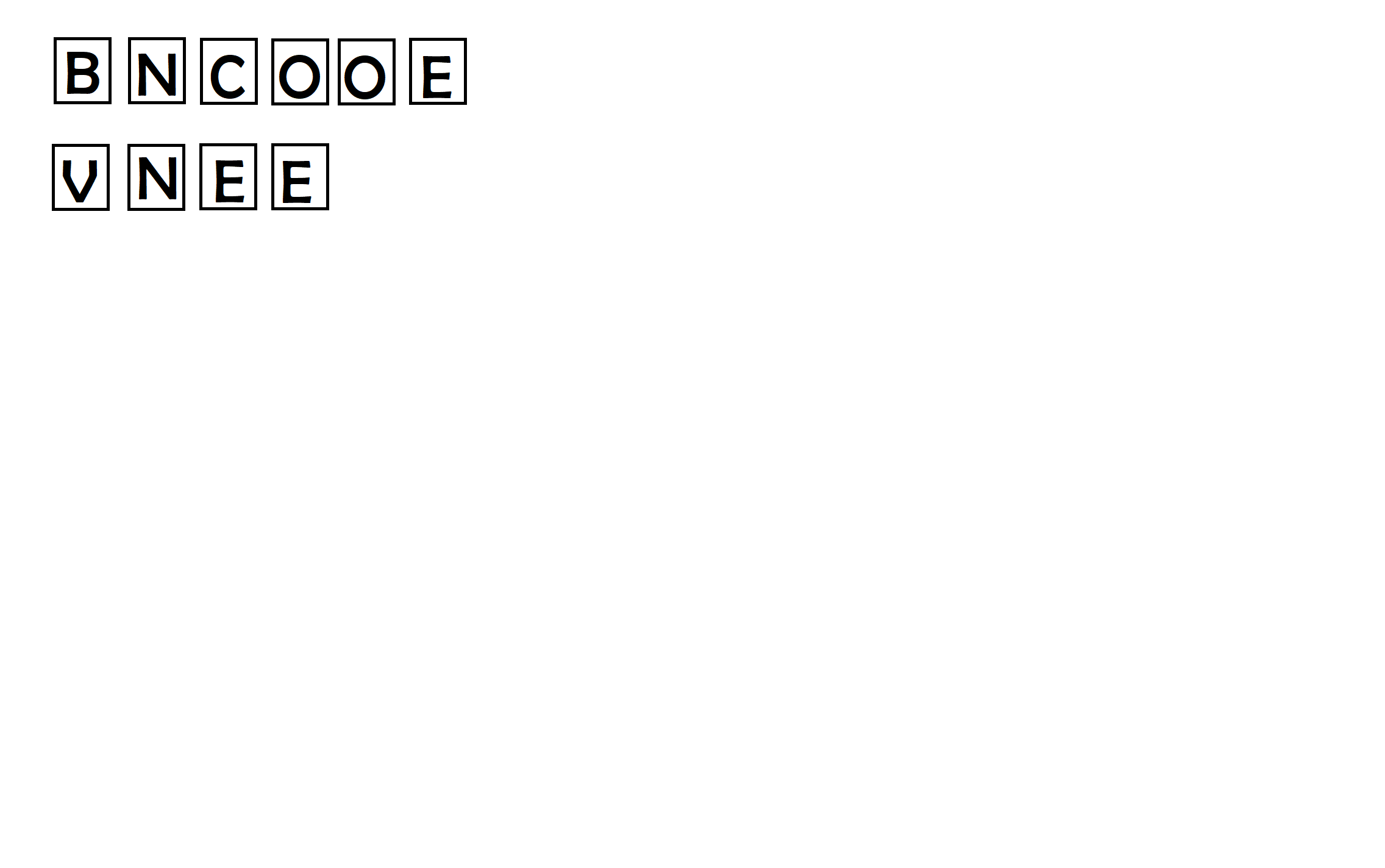 ATIVIDADE 4 - ÁRVORE DE INVERNO. (Atividade com a participação da família)A CRIANÇA OU A FAMÍLIA DEVERÁ DESENHAR UMA ÁRVORE SEM FOLHAS;A CRIANÇA DEVERA PINTAR O CAULE DA ÁRVORE DE MARROM COM TINTA OU LÁPIS DE COR;A CRIANÇA DEVERÁ FAZER BOLINHAS DE ALGODÃO;POSTERIORMENTE COM AJUDA DOS PAIS A CRIANÇA DEVERÁ COLAR AS BOLINHAS DE ALGODÃO;ENVIAR FOTO DA SUA ÁRVORE PARA SUA PROFESSORA. 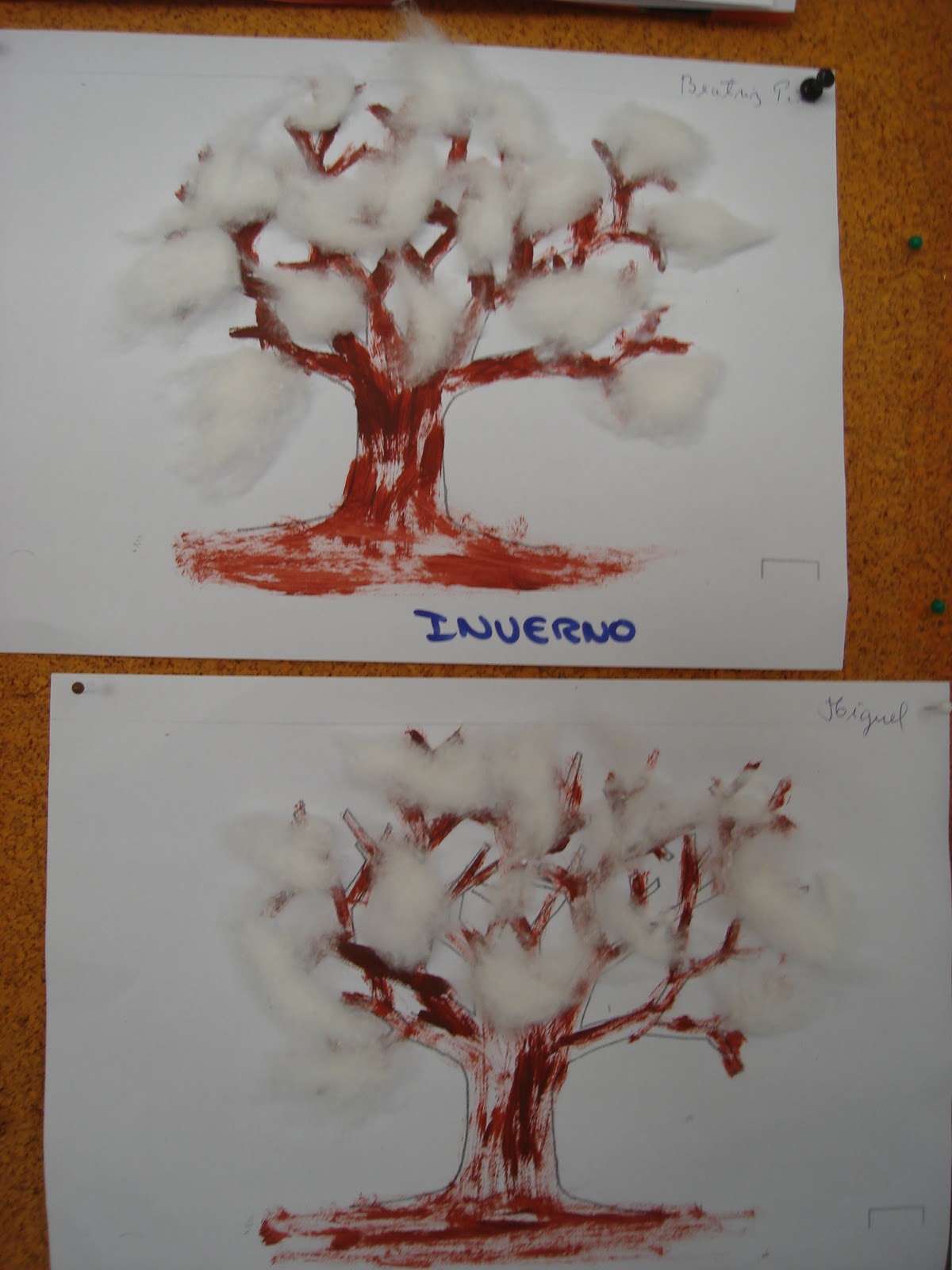 ATIVIDADE 5 - IDENTIFICANDO O NÚMERO. (Atividade com a participação da família) A FAMÍLIA DEVERÁ ESCREVER EM PEDAÇOS DE PAPÉIS (SE FOR PAPEL FIRME, SERÁ MELHOR) NÚMEROS DE 0 A 10;SEPARAR PRENDEDORES DE ROUPA QUE A CRIANÇA POSSA USAR;PEGAR UM PAPEL DE CADA VEZ E SOLICITAR QUE A CRIANÇA PRENDA NO PAPEL A QUANTIDADE DE PRENDEDORES CORRESPONDENTE AO NÚMERO ESCRITO;AUXILIAR QUANDO PERCEBER QUE A CRIANÇA NÃO CONSEGUIR SOZINHA;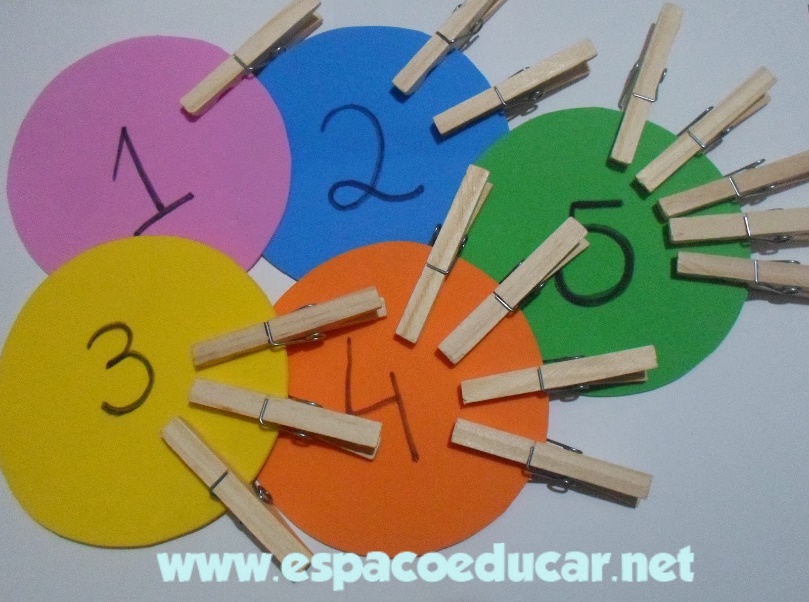 	Imagem disponível em: https://www.espacoeducar.net/2016/08/atividade-ou-jogo-educativo-aprendendo.html acesso em 29/06/2021